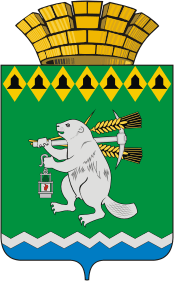   Дума Артемовского городского округа V созыва75 заседание  РЕШЕНИЕОт 27 августа 2015 года  							№ 699							    		                   			             О внесении изменений в решение Думы Артемовского городского округа от 28.02.2008 № 302 «Об утверждении Положения о порядке проведения аттестации муниципальных служащих в органах местного самоуправления Артемовского городского округа и присвоении классных чинов муниципальным служащим» Рассмотрев экспертное заключение Юридического управления Правительства Свердловской области от 05.05.2015 № 142-ЭЗ, в соответствии со статьей 17 Федерального закона от 06.10.2003 № 131-ФЗ «Об общих принципах организации местного самоуправления в Российской Федерации», статьями 11, 12 Федерального закона от 02.03.2007 № 25-ФЗ «О муниципальной службе», статьей 13 Закона Свердловской области   29.10.2007 № 136-ОЗ «Об особенностях муниципальной службы на территории Свердловской области», статьей 23 Устава Артемовского городского округа, Дума Артемовского городского округа РЕШИЛА:1. Внести изменения в решение Думы Артемовского городского округа от 28.02.2008 № 302 (с учетом изменений, внесенных решениями Думы Артемовского городского округа от 31.01.2013 № 246, от 27.02.2014 № 453, от 29.10.2014 № 564) «Об утверждении Положения о порядке проведения аттестации муниципальных служащих в органах местного самоуправления Артемовского городского округа и присвоении классных чинов муниципальным служащим» (далее – Решение):1.1. Наименование Решения изложить в следующей редакции:«Об утверждении Положения о порядке проведения аттестации муниципальных служащих в органах местного самоуправления Артемовского городского округа»;1.2. Наименование Положения о порядке проведения аттестации муниципальных служащих в органах местного самоуправления Артемовского городского округа и присвоении классных чинов муниципальных служащих (приложение 1) изложить в следующей редакции:«Положение о порядке проведения аттестации муниципальных служащих в органах местного самоуправления Артемовского городского округа»;1.3. в пункте 2.3 Положения исключить слова «органа местного самоуправления».2. Признать утратившим силу решение Думы Артемовского городского округа от 31.01.2013 № 246 «О внесении изменений в Положение о порядке проведения аттестации муниципальных служащих в органах местного самоуправления Артемовского городского округа».3. Настоящее решение опубликовать в газете «Артемовский рабочий» и разместить на официальном сайте Думы  Артемовского городского округа в информационно-коммуникационной сети «Интернет».4. Контроль за исполнением настоящего решения возложить на постоянную комиссию по вопросам местного самоуправления, нормотворчеству и регламенту (Горбунов А.А.).Глава Артемовского городского округа                                         О.Б.Кузнецова